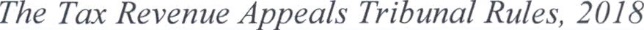 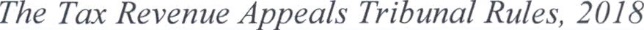 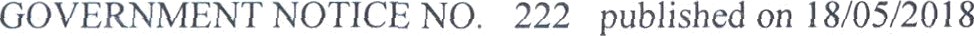 THE TAX REV ENUE APPEALS ACT(CAP. 408)RULES(Make  under sc"cl ion 33)THE TAX REVENUE AP P F.ALS TRIB UNA1. RU LES, 201 8A RRANG EM ENT OF RU LESRule s	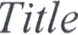 PART IP REL I M INA RY PROV IS IONSI . C itation.Interpretation.PART  I IINSTITUTION OF APPEALS TO THE TRIBUNA 1-Filing of notice of appeal.Registrar to endorsing notice of intention to appeal.Institution of appeal.Extension of period to institute appeal.Pay ment of fees and effect of non-payment of appropriate lies.Strike out the appeal.Statement in reply.PART  II IATTEN DANCE OF PARTIESNotice of hearing.1 1 . Proof of service of notice of hearing.1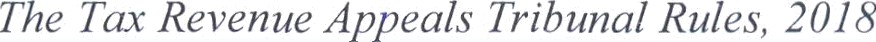 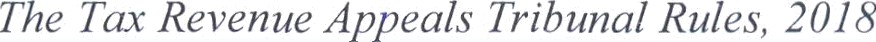 i.X .  .i  o.  222  ïc' ontu! )1 2. Appearance and representation of parties.13. I'a ilure tO appear.PART  IV PROCEEDINGS OF THE TRIBUNAL1 4. Quorum.1 5. Hearing of appeal.1 6. Procedure.1 7. Records of appeal.1 8.  Ainendlrelat  of statement of’ appeal.	qW itncsscs and prodrlction of evidelice.W itlidrawal of appcal. 21 . Decision.Contents of the decision.Decree.Execution of decision.A ppcal to the Court of Appeal.Appl ication.Saving pi ovis ion.Revocation.2Thank	you	for	using	www.freepdfconvert.com	service!Only two pages are converted. Please Sign Up to convert all pages. https://www.freepdfconvert.com/membership